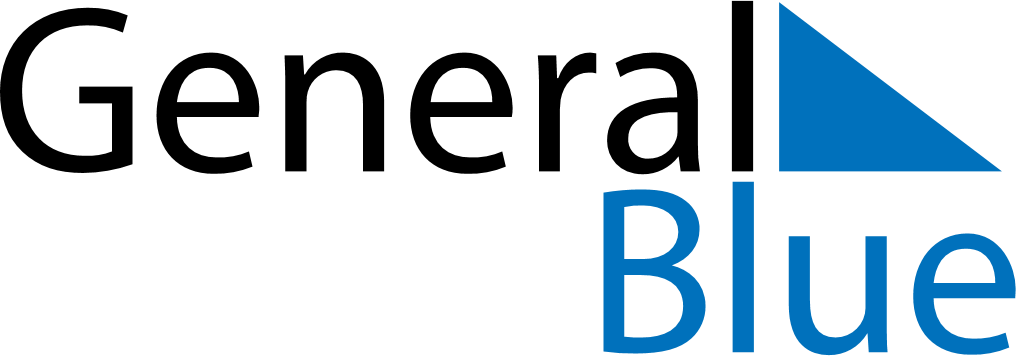 May 2027May 2027May 2027BahamasBahamasSUNMONTUEWEDTHUFRISAT123456789101112131415Mother’s Day16171819202122PentecostWhit Monday232425262728293031